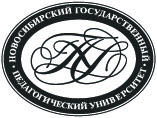 Министерство просвещения Российской ФедерацииМинистерство образования Новосибирской областиФедеральное государственное бюджетное образовательное учреждение высшего образования «Новосибирский государственный педагогический университет»Федеральное государственное бюджетное научное учреждение «Институт стратегии развития образования РАО»ВСЕРОССИЙСКАЯ НАУЧНО-ПРАКТИЧЕСКАЯ КОНФЕРЕНЦИЯ С МЕЖДУНАРОДНЫМ УЧАСТИЕМКЛАССНЫЙ РУКОВОДИТЕЛЬ И КУРАТОР СТУДЕНЧЕСКОЙ ГРУППЫ:ОБНОВЛЕНИЕ СТРАТЕГИИ И МЕТОДИКИ ПОДГОТОВКИ25-27 октября 2022 годаг. НовосибирскИНФОРМАЦИОННОЕ ПИСЬМОУважаемые коллеги, приглашаем Вас принять участие в работе Всероссийской научно-практической конференции с международным участием «Классный руководитель и куратор студенческой группы:обновление стратегии и методики подготовки», которая состоится на базе федерального государственного бюджетного образовательного учреждения высшего образования «Новосибирский государственный педагогический университет» 25-27октября 2022г.Цель конференции – определение специфики и методики подготовки классных руководителей, кураторов студенческих групп, обобщение передового педагогического опыта и научно-методического сопровожденияподготовки классных руководителей, кураторов студенческихгрупп.Конференция проводится в рамках выполнения государственного задания Министерства просвещения РФ «Разработка научно-методического сопровождения подготовки классных руководителей и кураторов студенческих групп в условиях внедрения программы воспитания».Приглашаем принять участие в работе конференции исследователей, преподавателей организаций высшего, среднего профессионального образования, работников сферы дополнительного профессионального образования, руководителей и педагогических работников образовательных организаций, других специалистов, заинтересованных в обсуждении данной проблематики. В ходе конференции планируется проведение пленарного заседания, секций, публичных лекций, дискуссионных площадок, мастер-классов, курсов повышения квалификации. Формат проведения конференции: очный, заочный, смешанный.Направления работы конференции:стратегические ориентиры и методика подготовки педагогов к воспитательной деятельности;теоретические модели подготовки классного руководителя;вариативные программы подготовки кураторов студенческих групп к воспитательной деятельности в высших учебных заведениях разной направленности;особенности научно-методического сопровождения подготовки классного руководителя в современных условиях;методика формирования ценностных ориентиров классного руководителя/куратора студенческой группы;классный руководитель/куратор студенческой группы в воспитательной системе образовательной организации;куратор, академический консультант, тьютор: общее и особенное;методика организации воспитательных практик в вузе;вожатская практика как средство подготовки классного руководителя;возможности организации наставничества в решении задач подготовки классного руководителя;профессионализм педагога как воспитателя;профессионально-партнерские отношения в практике подготовки классных руководителей и кураторов студенческих групп;ресурс цифровизации в подготовке классных руководителей и кураторов студенческих групп.Организационный комитетПредседатель Оргкомитета: Герасёв А.Д., ректор, доктор биологических наук, профессор, Новосибирский государственный педагогический университет.Сопредседатель Оргкомитета: Федорчук С. В., министр образования Новосибирской области.Члены оргкомитета:  Киселев Н.Н.,проректор по воспитательной и социальной работе,кандидат социологических наук, Новосибирский государственный педагогический университет; ПельН.А., директор института открытогодистанционного образования,Новосибирский государственный педагогический университет;МарущакЕ.Б., директор института дополнительного образования,кандидат психологических наук, Новосибирский государственный педагогический университет;ЧесноковаГ.В., ведущий редактор «Сибирского педагогического журнала»;Грушицкий Е.С., начальник управления информатизации,Новосибирский государственный педагогический университет;Паначук Ю.Б., руководитель пресс-центра,Новосибирский государственный педагогический университет;Пушкарев Ю.В., директор издательства,Новосибирский государственный педагогический университет;Кохан Н.В., руководитель федерального центра научно-методического сопровождения педагогических работников и управленческих кадров,кандидат педагогических наук, доцент кафедры управления образованием ИДО, Новосибирский государственный педагогический университет;Скрыпникова Е.М., доцент кафедры педагогики и психологии ИИГСО,кандидат педагогических наук, Новосибирский государственный педагогический университет;Шабанов А.Г., доцент кафедры педагогики и психологии ИИГСО,кандидат педагогических наук, Новосибирский государственный педагогический университет;.Программный комитетПредседатель Программного комитета:Ромм Т.А. доктор педагогических наук, профессор, заведующая кафедрой педагогики и психологии ИИГСО,Новосибирский государственный педагогический университет.Сопредседатели Программного комитета:Селиванова Н.Л., доктор педагогических наук, профессор, член-корреспондент Российской Академии образования, главный научный сотрудник лаборатории развития личности в системе образования, Институт стратегии развития образования РАО (г. Москва);Майер Б.О., доктор философских наук, доцент, проректор по научной работе, Новосибирский государственный педагогический университет.Члены Программного комитета:Александрова Е.А.,доктор педагогических наук, профессор, заведующая кафедрой методологии образования, Саратовский национальный исследовательскийгосударственный университет имени Н.Г. Чернышевского (г. Саратов);Андриенко Е.В., доктор педагогических наук, профессор, заведующаякафедрой педагогики и психологии ИФМиИЭО, Новосибирский государственный педагогический университет;Байбородова Л.В., доктор педагогических наук, профессор, академик РАЕН, заслуженный работник высшей школы РФ, заведующая кафедрой педагогических технологий, Ярославский государственный педагогический университет (г. Ярославль);Киселева Е.В., доктор педагогических наук, доцент, профессор кафедры педагогики и психологии ИИГСО,Новосибирский государственный педагогический университет;Лаврентьева З.И., доктор педагогических наук, профессор, профессор кафедры педагогики и психологии ИИГСО,Новосибирский государственный педагогический университет;Попова О.С., доктор психологических наук, профессор, проректор по научно-методическому обеспечению воспитательной работы,Республиканский институт профессионального образования (г. Минск, Республика Беларусь);Тимонина Л.И. кандидат педагогических наук, доцент, проректор по учебно-методической работе, Костромской государственный университет (г. Кострома);Шакурова М.В., доктор педагогических наук, профессор, профессор кафедры общей и социальной педагогики,Воронежский государственный педагогический университет (г. Воронеж);Шульга И.И., доктор педагогических наук, доцент, профессор кафедры педагогики и психологии ИФМИЭО,Новосибирский государственный педагогический университет;При информационной поддержке научных периодических изданийСибирский педагогический журнал (г. Новосибирск)Вестник педагогических инноваций (г. Новосибирск)Известия Саратовского университета. Серия «Философия. Психология. Педагогика»(г. Саратов)Вестник Костромского государственного университета. Серия: Педагогика. Психология. Социокинетика (г. Кострома)Порядок предоставления материалов для участия в конференцииДо 12 сентября необходимо зарегистрировать заявку на участие в конференции по ссылке: https://reg.nspu.ru/a.php?s=75Материалы для публикации принимаются до 20 сентября на e-mail: kafedra_pip68@mail.ruВсе участники по окончании конференции получают именные сертификаты в электронном виде. Планируется издание сборника научных трудов конференции, с размещением в системе Российского индекса научного цитирования (РИНЦ).Правила оформления статьи - в Приложении 1. Пример оформления – в Приложении 2.Контакты: 630126 г. Новосибирск, ул. Вилюйская, 28, к. 410 (Главный корпус)Телефоны: +7 (383) 244 13 55 Оксана Дмитриевна Николаенкоe-mail: kafedra_pip68@mail.ruПРИЛОЖЕНИЕ 1Требования к публикацииНазвание файла - по фамилии автора (например,Иванов_статья.doc), с пометкой «Статья для публикации в сборнике конференции». Все статьи, присланные на конференцию, проходят обязательную проверку в системе антиплагиат (разрешенный процент заимствования не более 25 %).Объем статьи от трех до пяти страниц. Материалы печатаются в авторской редакции. Ответственность за содержание представленных к публикации материалов несет автор. Редакционная коллегия сборника оставляет за собой право отбора статей в соответствии с тематикой конференции.Технические требования к оформлению научных статейРедактор: Microsoft Word.Шрифт «Times New Roman», кегль – 14.Поля: все по 2 см.; Отступ: первая строка – 1,25 см. Интервал межстрочный – множитель 1,15Выравнивание текста статьи – по ширине.Нумерация страниц не указывается.Таблицы в тексте оформлены в формате WORD.Рисунки в тексте оформлены в форматах: TFT, GIF, JPEG, BMPНазвание и номера рисунков указываются под рисунками, названия и номера таблиц – над таблицами. Таблицы, схемы, рисунки, формулы, графики не должны выходить за пределы указанных полей (шрифт в таблицах и на рисунках – не менее 12 пт.). Формулы необходимо нумеровать.В основном тексте должны быть расставлены переносы. Заголовки без переносов.Установить запрет висячих строк.Не принимаются сканированные тексты, формулы, рисунки и таблицы.Оформление текста статьиУДК (в левом верхнем углу, жирным шрифтом)Далее, через двойной интервал строчными буквами, по центру (полужирным шрифтом) – инициалы и фамилия автора (соавторов). На следующей строке, по центру (курсив) – ученая степень, ученое звание, должность автора; на следующей строке - полное название организации, город (указывается полностью, без сокращений, одинарный интервал, 12 кегль.По центру (полужирным шрифтом) – полное название статьи (прописными буквами).5) После отступа в одинарный интервал следует аннотация (не более 500 символов) и ключевые слова (не более 10) на русском языке (шрифт – обычный, кегль 12).6) Ниже через 2 интервала текст статьи (3-5 страниц). Ссылки в тексте на соответствующий источник из списка литературы обязательны. Оформляются в тексте в виде [1, с. 5]. Использование автоматических постраничных ссылок не допускается.7) После текста статьи, с отступом в 1 интервал следует список литературы (наличие обязательно); который оформляется в соответствии с ГОСТ Р 7.0.5 – 2008; со сквозной нумерацией, по мере указания ссылок в тексте (шрифт – обычный, кегль 12).8) Имена иностранных авторов в тексте статьи приводятся на языке оригинала.  При составлении аннотации на английском языке необходимо обращаться к общим требованиям ГОСТа 7,9-95, регламентирующим нормы составления реферата и аннотации.ПРИЛОЖЕНИЕ 2Образец оформления статьиУДК 004.932А. А. Ивановканд. пед. наук, доцент кафедры общетехнических дисциплинФГБОУ ВО «Новосибирский государственный педагогический университет», г. Новосибирсктехнологии дополненной реальности в образовании В статье рассматривается вопросы использования технологий дополненной реальности в образовании. Представлен алгоритм создания дополненной реальности на примере трехмерной модели детали, созданной в Компас-3D.Ключевые слова: дополненная реальность, AR, AR-приложениеA. IvanovCandidate of Pedagogical Sciens, Associate Professor of the DepartamentKusbas State Pedagogical Academy, NovosibirskAUGMENTED REALITY TECHNOLOGIES IN EDUCATIONThe article actualizes the problem of the choice of technologies within the framework of the competence approach for the development of cultural and creative activity of the students in the situation of their implementation of pedagogical situations of communication. Effective conditions of educational technologies for the formation of socio-cultural mobility of students in a university environment.Keywords:crisisofprofessionalismСтремительное развитие интерактивных технологий требует появления новых интерфейсов взаимодействия, которые не используют привычные графические меню, формы или панели инструментов, а опираются на методы взаимодействия, присущие человеку, например, жесты, человеческая речь.Одним из перспективных направлений в сфере IT-разработок в настоящее время является дополненная реальность [1, с. 5].. …. (далее текст статьи)Список литературыКасатиков А.Д., Иванов А.А. Современные информационные технологии в педагогическом процессе технологических факультетов педагогических вузов // Современное машиностроение. Наука и образование.  2014.  № 4.  С.60-66Селевко Г.К. Современные образовательные технологии: Учебное пособие.  М.:  Народное образование, 1998.  177 с.Аракелян С.С. Педагогическая мастерская. Мастерская построения знаний [Электронный ресурс]. URL: http://ymoc.my1.ru/publ/literatura/pedagogicheskaja_masterskaja/41-1-0-290(дата обращения: 22.12.2020)